February 20, 2012For Immediate ReleaseContact: Meredith WebberTulsa Area Clean Cities mwebber@incog.org918.557.2628 (cell)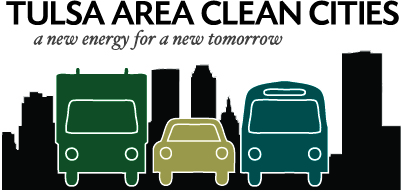 PROPANE AND CNG MOWERS SAVE MONEY, SUPPORT AMERICAN JOBSAlternative Fuel Commercial Lawn Mower Meeting Brings Attention to Growing TechnologyTuesday, February 21 from 9:00am – 10:30am at the Stokely Event Center, Tulsa Area Clean Cities will host an informational meeting to increase awareness of the benefits of using alternative fuels in commercial mowing fleets.  The meeting will focus on propane and compressed natural gas (CNG) because Propane and CNG offer many benefits when compared to gasoline and diesel.  The fuels are significantly cheaper, usually at least a dollar cheaper per gasoline gallon equivalent (GGE). They burn much cleaner; meaning engines last longer, usually require less maintenance, and are better for the environment and the health of the crew.  And most importantly, over 90% of the propane and CNG used in the United States is produced domestically.  Converting to these fuels keeps our energy dollars at home, growing American industry and American jobs.Over thirty models of propane mowers are on the market today from the same companies producing traditional gasoline and diesel commercial mowers.   Representatives from Cub Cadet, Dixie Chopper, Exmark, MetroLawn, Scagg, and Torro will be on hand to participate in a panel discussion, demonstrate their propane and CNG mowers and offer test drives for those interested.  The meeting is open to the public and members of the media.  Representatives from local governments, energy industry, landscaping companies, golf course grounds crews, and individuals interested in alternative fuel technology will be in attendance. Agenda:8:45-9:15 – Attendees arrive, breakfast available (bagels, coffee, juice)9:15 – Welcome and Introductions9:20 – Overview of Benefits of Alternative Fuel Mowers9:25 – Alan Roark of Roark Landscaping discusses his success with alternative fuel mowers 9:35 – Panel Discussion10:00 – Test Drives Available(MORE)The Stokely Event Center is located at the interchange of Highway 169 and the Broken Arrow Expressway.  The address is 10111 Ease 45th Place, Tulsa 74136.  A map is available on their website. About Tulsa Area Clean Cities:Tulsa Area Clean Cities facilitates partnerships designed to develop regional economic opportunities to reduce the use of imported oil, promote use of alternative fuels, and improve air quality.   We promote energy security by supporting local decisions and facilitating local partnerships to reduce dependence on imported oil.  Tulsa Area Clean Cities Coalition is a voluntary organization of government agencies, private corporations, nonprofits, and individuals interested in building on Oklahoma’s rich history of oil production by harnessing the power of other abundant natural resources in our great state; natural gas, vast crop land, wind, and sun to create a new kind of energy for a new tomorrow. Sponsored by the U.S. Department of Energy’s Vehicle Technologies Program and housed locally at INCOG, the Tulsa Area Clean Cities Coalition, and more than 80 others like it across the country, work together to increase the economic and environmental security of the United States.  ###